KEFRI/F/MR/02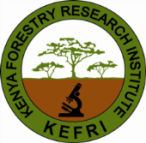 ATTENDANCE REGISTERSubject /Function: …………………………………………………………………………..Centre………………………….....................                    Date of attendance: ………………………No.NameOrganizationDesignationContactSignature